WONDERBRITE CRUCIBLE• Fits any standard type Kerr and Emesco casting machines• 100 % Quartz• Non-contaminating• Extra heavy dutyItem# 120 (Hooded Quartz Crucible)Suggested Retail Price $16.95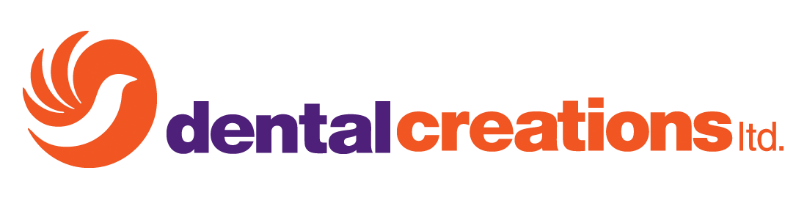 Item# 125 (Slotted Quartz Crucible)Suggested Retail Price $16.95